全院员工规范化着装配饰招标文件（第一次）项目名称：全院员工规范化着装配饰采购项目采购需求：备注：投标需带样品，以上项目不接受单独报价，按此表中的最终投标价为投标人所投产品的统一折扣率（统一折扣率计算方式：投标报价/采购限价*100%）付款方式：结算数量以实际送货量为准，随货同行单经申请科室及总务部签字确认项目及数量后，次月支付合同金额的90%，一年后产品无质量问题及投诉，甲方向乙方支付剩余10%的合同金额。采购周期：一年五、评标办法：竞争性议价，现场需二次议价六、投标人的资格要求1、营业执照（需备注三证合一或五证合一） 2、法定代表人身份证明3、法定代表人授权委托书（如有）七、投标文件编制要求1、投标文件必须采用装订成册，一式三份（一份正本，两份副本）。投标文件制作格式见附件1。2、投标文件必须加盖投标单位公章和法人代表签字或委托代理人签字，并用密封袋密封，密封袋上也必须加盖投标单位公章，否则作废标处理。九、投标截止时间、开标时间及地点：1、投标截止及开标时间：2024年4月18日9 ：00，超过报名时间的投标单位将被拒绝。2、开标地点：浏阳市人民医院中央区四楼二会议室 逾期送达或未送达指定地点的或未按招标文件要求密封的投标文件，招标人可拒绝接收。投标人法定代表人或授权委托人须亲自到场参加投标。十、有关此次招标事宜，可与下列人员联系：联系电话： 李女士：13574860346   宋先生：13787048812浏阳市人民医院2024-4-10附件1：投标文件制作格式投 标 文 件采购项目名称：________________    投标单位：________________（公章）企业法人营业执照注册号：________________投标人或委托人:：________________（现场签名）投标人或委托人联系电话：____________（现场手签）投标日期：________________（现场手签）年  月  日投标文件组成营业执照（需备注三证合一或五证合一）法定代表人身份证明（彩印）法定代表人授权书(委托代理人参加开标) （彩印）报价文件技术响应与偏离表（提供投标产品技术参数佐证资料）供货商认为需要提供的其它资料一、营业执照（需备注三证合一或五证合一）二、法定代表人身份证明书（彩印）供应商名称：注册号：注册地址：成立时间： 年 月 日经营期限：经营范围：主营： ；兼营：姓名： 性别： 年龄： 系（供应商名称）的法定代表人。特此证明。附：法定代表人身份证复印件供应商名称（盖单位章）：日期：年月日      三、法定代表人授权委托书（彩印）本人（姓名、职务）系 （供应商名称）的法定代表人，现授权（姓名、职务）为我方代理人。代理人根据授权，以我方名义：签署、澄清、说明、补正、递交、撤回、修改（项目名称）响应文件，其法律后果由我方承担。委托期限： 。代理人无转委托权。本授权书于年月日签字生效，特此声明。附：法定代表人身份证明法定代表人（签字）：委托代理人（签字）：日期：年月日注：授权代表递交此授权委托书并附法定代表人身份证明参加开标（授权代表由法人本人担任的，仅需提供法定代表人身份证明）。四、报价文件投标人名称（公章）：____________________________________注：本项目采用费用包干方式，供应商应根据项目要求和现场情况，详细列明项目所需的设备（软件开发）及材料购置，以及产品运输保险保管、项目安装调试、试运行测试通过验收等所有人工、管理、财务等所有费用，如一旦成交，在项目实施中出现任何遗漏，均视为包含在报价中，采购人不再支付任何费用。日期：年月日技术响应与偏离表（提供投标产品技术参数佐证资料）六、供应商认为需要提供的其它资料全院员工规范化着装配饰全院员工规范化着装配饰全院员工规范化着装配饰全院员工规范化着装配饰全院员工规范化着装配饰名称需要数量（个）最高限价（元）样品（图片仅供参考）总价（元）发夹98625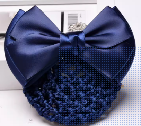 24650领结85920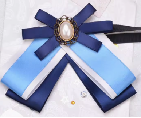 17180挂表85920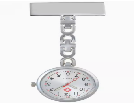 17180领带85025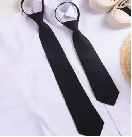 21250总价总价总价总价80260法定代表人身份证（正面）法定代表人身份证（背面）法定代表人二代身份证复印件（正面）委托代理人二代身份证复印件（正面）法定代表人二代身份证复印件（反面）委托代理人二代身份证复印件（反面）一项目名称二交 货 期三总投标报价小写：大写：四备  注